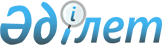 Аудандық мәслихаттың 2009 жылғы 24 желтоқсандағы XXIV сессиясының "Шиелі ауданының 2010-2012 жылдарға арналған бюджеті туралы" N24/3 шешіміне өзгерістер енгізу туралы
					
			Күшін жойған
			
			
		
					Қызылорда облысы Шиелі аудандық мәслихатының 2010 жылғы 13 шілдедегі N 34/2 шешімі. Қызылорда облысының Әділет департаменті Шиелі ауданының әділет басқармасында 2010 жылы 28 шілдеде N 10-9-125 тіркелді. Күші жойылды - Қызылорда облысы Шиелі аудандық мәслихатының 2011 жылғы 01 шілдедегі N 46/3 Шешімімен.      Ескерту. Күші жойылды - Қызылорда облысы Шиелі аудандық мәслихатының 2011.07.01 N 46/3 Шешімімен.

      Қазақстан Республикасының 2008 жылғы 4 желтоқсандағы Бюджет кодексіне, Қазақстан Республикасының 2001 жылғы 23 қаңтардағы “Қазақстан Республикасындағы жергілікті мемлекеттік басқару және өзін-өзі басқару туралы” Заңының 6 бабының 1 тармағының 1)-тармақшасына және 7 бабының 1 тармағын басшылыққа ала отырып аудандық мәслихат (кезектен тыс XXXIV сессиясы) ШЕШІМ ЕТЕДІ:



      1. Аудандық мәслихаттың 2009 жылғы 24 желтоқсандағы XXIV сессиясының "Шиелi ауданының 2010-2012 жылдарға арналған бюджетi туралы" (нормативтік құқықтық актілерді мемлекеттік тіркеу тізілімінде 2010 жылдың 6 қаңтарында N 10-9-99 болып тіркелген, аудандық "Өскен Өңір" газетінің 2010 жылғы 16 қаңтарындағы N8, 20 қаңтарындағы N 9 шығарылымдарында жарияланған) N 24/3 шешіміне төмендегіше өзгерістер енгізілсін:



      1 тармақта:



      1) тармақшадағы:

      "5 434 020" деген сандар "5 505 586" деген сандармен ауыстырылсын;

      "872 739" деген сандар "932 739" деген сандармен ауыстырылсын;

      "11 100" деген сандар "22 666" деген сандармен ауыстырылсын;



      2) тармақшадағы:

      "5 463 650" деген сандар "5 535 216" деген сандармен ауыстырылсын;



      аталған шешімнің 1 қосымшасы осы шешімінің 1 қосымшасына сәйкес редакцияда жазылсын.



      7 тармақта:

      аталған шешімнің 2 қосымшасы осы шешімінің 2 қосымшасына сәйкес редакцияда жазылсын.



      8 тармақта:

      аталған шешімнің 3 қосымшасы осы шешімінің 3 қосымшасына сәйкес  редакцияда жазылсын.



      2. Осы шешім 2010 жылғы 1 қаңтардан бастап қолданысқа енгізіледі.      Аудандық мәслихаттың

      сессия төрағасы                                Х.Биімбетов        Аудандық мәслихаттың хатшысы                  С. Оразымбетов 

2010-2012 жылдарға арналған аудан бюджетіне түсіндірме жазба  1. Кірістер      2010 жылға арналған аудандық бюджеттің кірістері аудандық бюджеттің есебінен 71566 мың теңге көбейтілуде. 2. Шығыстар      2010 жылға арналған аудандық бюджеттің шығындары 71566 мың теңгеге көбейтілді.

      Оның ішінде бюджеттік бағдарлама әкімшісі бойынша:

      Аудандық мәслихатқа қосалқы бөлшектер алуға 232 мың теңге;

      Аудан әкімі аппаратына қызметтік автокөлік алуға 2500 мың теңге, жанар майға 480 мың теңге, қосалқы бөлшектерге 1000 мың теңге, жылу жүйесін ағымдағы жөндеуге 1500 мың теңге, бу қазандығын алуға 1000 мың теңге, барлығы 6480 мың теңге;

      Кент әкімі аппаратына қызметтік автокөлік алуға 2000 мың теңге, мүмкіндігі шектеулі балаларды оңалту орталығының құжатттарын әзірлеуге 151 мың теңге, Яссауий, Амангелді көшелерін жарықтандыруға 4100 мың теңге, ағымдағы жөндеуге 75 мың теңге, көшелерді жөндеуге 35200 мың теңге, барлығы 41526 мың теңге;

      Қарғалы ауылдық округіне трансформатордың құжаттарын әзірлеп, күтіп-баптауға 800 мың теңге;

      Жуантөбе ауылдық округіне өтемақы төлеміне 184 мың теңге;

      Гигант ауылдық округіне өтемақы төлеміне 284 мың теңге;

      Телікөл ауылдық округіне қызметтік автокөлік алуға 870 мың теңге, көше жарығына 500 мың теңге, барлығы 1370 мың теңге;

      Керделі ауылдық округіне қызметтік автокөлік алуға 870 мың теңге;

      Бестам ауылдық округіне қызметтік автокөлік алуға 870 мың теңге;

      Майлытоғай ауылдық округіне су жүйесінің құжаттарын әзірлеуге 300 мың теңге;

      Білім бөліміне автокөлік алуға 1700 мың теңге;

      Аудандық тұрғын үй-коммуналдық шаруашылық, жолаушылар көлігі және автомобиль жолдары бөліміне абаттандыруға 9265 мың теңге;

      Аудандық сәулет және қала құрылысы бөліміне Шиелі кентінің түбегейлі жоспарлау жобасын әзірлеуге 2444 мың теңге;

      Аудандық құрылыс бөліміне көлік тұрағын салуға 1500 мың теңге, бөлімінің ағымдағы шығындарына 571 мың теңге, барлығы 2071 мың теңге;

      Жер бөліміне қызметтік автокөлік алуға 870 мың теңге;

      Ветеринария бөліміне келісім шартпен 1 бірлік ұстау шығындарына 300 мың теңге, ауру жануарларды санитарлық саюға және жоюға 1000 мың теңге, барлығы 1300 мың теңге;

      Қаржы бөліміне жергілікті атқарушы органның резервіне 1000 мың теңге.

      Сонымен қатар бюджеттік бағдарлама әкімшілерінен түскен сұраныстарға байланысты қаржыландыру жоспарларына ішінара өзгерістер енгізілуде. Атап айтқанда:

      Кент әкімі аппаратынан үнемделген 1025 мың теңгенің 500 мың теңгесін жоба сметалық құжаттар әзірлеуге, 525 мың теңгесін ағымдағы жөндеуге;

      Аудандық қала құрылысы және сәулет бөлімінен үнемделген 1556 мың теңгені Шиелі кентінің түбегейлі жоспарлау жобасын әзірлеуге;

      Аудан әкімі аппаратының түрлі шығындарынан 105 мың теңге шегеріп, мәслихат аппаратының түрлі шығындарына қосу;

      Өзгерістерге сәйкес ауылшаруашылық бөлімінің өтемақы төлемінен 327 мың теңге шегеріп, Еңбекші ауылдық округі әкімі аппаратының өтемақы төлеміне қосу;

      Облыстық бюджеттен Жөлек, Қарғалы, Ортақшыл, Жуантөбе, Керделі, Тартоғай, Сұлутөбе, Еңбекші, Гигант ауылдық округтерін абаттандыруға бөлінген 9 млн теңгені шегеріп, жарықтандыруға қосу жоспарлануда.

      Жаңатұрмыс ауылдық округінің өтемақы төлемінен 122 мың теңге шегеріліп, аудан әкімі аппаратының еңбекақысына қосу жоспарлануда.

      Жұмыспен қамту және әлеуметтік бағдарламалар бөлімінің "Жәрдемақыларды және басқа да әлеуметтік төлемдерді есептеу, төлеу және жеткізу бойынша қызметтерге ақы төлеу" бағдарламасынан 562 мың теңге шегеріп, "Жергілікті өкілетті органдардың шешімі бойынша мұқтаж азаматтардың жекелеген топтарына әлеуметтік көмек" бағдарламасына 298 мың теңге, "Ұлы Отан соғысындағы Жеңістің 65 жылдығына орай Ұлы Отан соғысының қатысушылары мен мүгедектеріне Тәуелсіз Мемлекеттер Достастығы елдері бойынша, Қазақстан Республикасының аумағы бойынша жол жүруін, сондай-ақ оларға және олармен бірге жүретін адамдарға Мәскеу, Астана қалаларында мерекелік іс-шараларға қатысуы үшін тамақтануына, тұруына, жол жүруіне арналған шығыстарын төлеуді қамтамасыз ету" бағдарламасына 48 мың теңге, "Ұлы Отан соғысындағы Жеңістің 65 жылдығына орай Ұлы Отан соғысының қатысушылары мен мүгедектеріне, сондай-ақ оларға теңестірілген, оның ішінде майдандағы армия құрамына кірмеген, 1941 жылғы 22 маусымнан бастап 1945 жылғы 3 қыркүйек аралығындағы кезеңде әскери бөлімшелерде, мекемелерде, әскери-оқу орындарында әскери қызметтен өткен, запасқа босатылған (отставка), "1941-1945 жж. Ұлы Отан соғысында Германияны жеңгенi үшiн" медалімен немесе "Жапонияны жеңгені үшін" медалімен марапатталған әскери қызметшілерге, Ұлы Отан соғысы жылдарында тылда кемінде алты ай жұмыс істеген (қызметте болған) адамдарға біржолғы материалдық көмек төлеу" бағдарламасына 216 мың теңге қосу жоспарлануда.      2010 жылғы 23 шілдедегі

N 34/2 шешіміне 1-қосымша2009 жылғы 24 желтоқсандағы

N 24/3 шешімінің 1-қосымшасы 

2010 жылға арналған аудандық бюджет   2010 жылғы 13 шілдедегі

N 34/2 шешіміне 2-қосымша2009 жылғы 24 желтоқсандағы

N 24/3 шешімінің 2-қосымшасы 

Кент, ауылдық (селолық) округ әкімі аппаратының 2010 жылға арналған жергілікті бюджеттерінің шығыстары2010 жылғы 13 шілдедегі

N 34/2 шешіміне 3-қосымша2009 жылғы 24 желтоқсандағы

N 24/3 шешімінің 3-қосымшасы 

2010-2012 жылдарға арналған аудандық бюджеттің даму бағдарламаларының тізімі
					© 2012. Қазақстан Республикасы Әділет министрлігінің «Қазақстан Республикасының Заңнама және құқықтық ақпарат институты» ШЖҚ РМК
				СанатыСанатыСанатыСанатыСомасы, мың тенге
СыныбыСыныбыСыныбыІшкі сыныбыІшкі сыныбы1
2
3
4
5
Атауы
1. Кірістер5505586100Салықтық түсімдер932739110Табыс салығы378776112Жеке табыс салығы378776130Әлеуметтік салық307000131Әлеуметтік салық307000140Меншікке салынатын салықтар227746141Мүлікке салынатын салықтар191899143Жер салығы7240144Көлік құралдарына салынатын салық27700145Бірыңғай жер салығы907150Тауарларға, жұмыстарға және қызметтерге салынатын ішкі салықтар16143152Акциздер5107153Табиғи және басқа ресурстарды пайдаланғаны үшін түсетін түсімдер3610154Кәсіпкерлік және кәсіби қызметті жүргізгені үшін алынатын алымдар6226155Ойын бизнесіне салық1200180Заңдық мәнді іс-әрекеттерді жасағаны және (немесе) оған уәкілеттігі бар мемлекеттік органдар немесе лауазымды адамдар құжаттар бергені үшін алынатын міндетті төлемдер3074181Мемлекеттік баж3074200Салықтық емес түсімдер4477210Мемлекеттік меншіктен түсетін кірістер408215Мемлекет меншігіндегі мүлікті жалға беруден түсетін кірістер408260Басқа да салықтық емес түсімдер4069261Басқа да салықтық емес түсімдер4069300Негізгі капиталды сатудан түсетін түсімдер22666330Жерді және материалдық емес активтерді сату2266631Жерді сату17166332Материалдық емес активтерді сату5500400Трансферттердің түсімдері4545704420Мемлекеттік басқарудың жоғары тұрған органдарынан түсетін трансферттер4545704422Облыстық бюджеттен түсетін трансферттер4545704Функционалдық топФункционалдық топФункционалдық топФункционалдық топБюджеттік бағдарламалардың әкімшісіБюджеттік бағдарламалардың әкімшісіБюджеттік бағдарламалардың әкімшісіБағдарламаБағдарламаАтауы
2. Шығындар55352161Жалпы сипаттағы мемлекеттік қызметтер278817112Аудан (облыстық маңызы бар қала) мәслихатының аппараты160761Аудан (облыстық маңызы бар қала) мәслихатының қызметін қамтамасыз ету жөніндегі қызметтер16076122Аудан (облыстық маңызы бар қала) әкімінің аппараты548091Аудан (облыстық маңызы бар қала) әкімінің қызметін қамтамасыз ету жөніндегі қызметтер510344Мемлекеттік органдарды материалдық-техникалық жарақтандыру3775123Қаладағы аудан, аудандық маңызы бар қала, кент, ауыл (село), ауылдық (селолық) округ әкімінің аппараты1812871Қаладағы ауданның, аудандық маңызы бар қаланың, кенттің, ауылдың (селоның), ауылдық (селолық) округ әкімінің қызметін қамтамасыз ету жөніндегі қызметтер17394223Мемлекеттік органдарды материалдық-техникалық жарақтандыру7345452Ауданның (облыстық маңызы бар қаланың) қаржы бөлімі142921Аудандық бюджетті орындау және коммуналдық меншікті (облыстық маңызы бар кала) саласындағы мемлекеттік саясатты іске асыру жөніндегі қызметтер1417311Коммуналдық меншікке түскен мүлікті есепке алу, сақтау, бағалау және сату119453Ауданның (облыстық маңызы бар қаланың) экономика және бюджеттік жоспарлау бөлімі123531Экономикалық саясатты, мемлекеттік жоспарлау жүйесін қалыптастыру және дамыту және ауданды (облыстық маңызы бар қаланы) басқару саласындағы мемлекеттік саясатты іске асыру жөніндегі қызметтер123532Қорғаныс1931122Аудан (облыстық маңызы бар қала) әкімінің аппараты19315Жалпыға бірдей әскери міндетті атқару шеңберіндегі іс-шаралар17056Аудан (облыстық маңызы бар қала) ауқымындағы төтенше жағдайлардың алдын алу және оларды жою2263Қоғамдық тәртіп, қауіпсіздік, құқық, сот, қылмыстық-атқару қызметі6684458Ауданның (облыстық маңызы бар қаланың) тұрғын үй-коммуналдық шаруашылық, жолаушылар көлігі және автомобиль жолдары бөлімі668421Елді мекендерде жол жүрісі қауіпсіздігін қамтамасыз ету66844Білім беру3352617123Қаладағы аудан аудандық маңызы бар қала, кент, аул (село), ауылдық (селолық) округ әкімі аппараты2615Ауылдық (селолық) жерлерде балаларды мектепке дейін тегін алып баруды және кері алып келуді ұйымдастыру261464Ауданның (облыстық маңызы бар қала) білім бөлімі31811901Жергілікті деңгейде білім беру саласындағы мемлекеттік саясатты іске асыру жөніндегі қызметтер156223Жалпы білім беру26921295Ауданның (облыстық маңызы бар қаланың) мемлекеттік білім беру мекемелер үшін оқулықтар мен оку-әдістемелік кешендерді сатып алу және жеткізу140006Балаларға қосымша білім беру749037Аудандық (қалалалық) ауқымындағы мектеп олимпиадаларын және мектептен тыс іс-шараларды өткізу3269Мектепке дейінгі тәрбие ұйымдарының қызметін қамтамасыз ету29500811Өңірлік жұмыспен қамту және кадрларды қайта даярлау стратегиясын іске асыру шеңберінде білім беру объектілерін күрделі, ағымды жөндеу8750213Мемлекеттік органдарды материалдық-техникалық жарақтандыру1700467Ауданның (облыстық маңызы бар қала) құрылыс бөлімі17116637Білім беру объектілерін салу және реконструкциялау1711665Денсаулық сақтау60123Қаладағы аудан аудандық маңызы бар кала, кент, аул (село), ауылдық (селолық) округ әкімінің аппараты602Ерекше жағдайларда сырқаты ауыр адамдарды дәрігерлік көмек көрсететін ең жақын денсаулық сақтау ұйымына жеткізуді ұйымдастыру606Әлеуметтік көмек және әлеуметтік қамсыздандыру409178451Ауданның (облыстық маңызы бар қаланың) жұмыспен қамту және әлеуметтік бағдарламалар бөлімі4091781Жергілікті деңгейде халық үшін әлеуметтік бағдарламаларды жұмыспен қамтуды қамтамасыз етуді іске асыру саласындағы мемлекеттік саясатты іске асыру жөніндегі қызметтер226912Еңбекпен қамту бағдарламасы577373Қайтыс болған Совет одағы батырларын, "Халық қаһармандарын", Социалистік Еңбек ерлерін, Даңқ Орденінің үш дәрежесімен және "Отан" орденімен марапатталған соғыс ардагерлері мен мүгедектерін жерлеу рәсімдері бойынша қызмет көрсету544Ауылдық жерлерде тұратын денсаулық сақтау, білім беру, әлеуметтік қамтамасыз ету, мәдениет және спорт мамандарына отын сатып алуға Қазақстан Республикасының заңнамасына сәйкес әлеуметтік көмек көрсету163045Мемлекеттік атаулы әлеуметтік көмек294636Тұрғын үй көмегі420007Жергілікті өкілетті органдардың шешімі бойынша мұқтаж азаматтардың жекелеген топтарына әлеуметтік көмек3406791999 жылдың 26 шілдесінде "Отан", "Даңқ" ордендерімен марапатталған, "Халық қаһарманы" атағын  және республиканың құрметті атақтарын алған азаматтарды әлеуметтік қолдау14410Үйден тәрбиеленіп оқытылатын мүгедек балаларды материалдық қамтамасыз ету298411Жәрдемақыларды және басқа да әлеуметтік төлемдерді есептеу, төлеу және жеткізу бойынша қызметтерге ақы төлеу277214Мұқтаж азаматтарға үйде әлеуметтік көмек көрсету316621618 жасқа дейінгі балаларға мемлекеттік жәрдемақы13311217Мүгедектерді оңалту жеке бағдарламасына сәйкес, мұқтаж мүгедектерді міндетті гигиеналық құралдармен қамтамасыз етуге және ымдау тілі мамандарының, жеке көмекшілердің қызмет көрсету1473919Ұлы Отан соғысындағы Жеңістің 65 жылдығына орай Ұлы Отан соғысының қатысушылары мен мүгедектеріне Тәуелсіз Мемлекеттер Достастығы елдері бойынша, Қазақстан Республикасының аумағы бойынша жол жүруін, сондай-ақ оларға және олармен бірге жүретін адамдарға Мәскеу, Астана қалаларында мерекелік іс-шараларға қатысуы үшін тамақтануына, тұруына, жол жүруіне арналған шығыстарын төлеуді қамтамасыз ету388320Ұлы Отан соғысындағы Жеңістің 65 жылдығына орай Ұлы Отан соғысының қатысушылары мен мүгедектеріне, сондай-ақ оларға теңестірілген, оның ішінде майдандағы армия құрамына кірмеген, 1941 жылғы 22 маусымнан бастап 1945 жылғы 3 қыркүйек аралығындағы кезеңде әскери бөлімшелерде, мекемелерде, әскери-оку орындарында әскери қызметтен өткен, запасқа босатылған (отставка), "1941-1945 жж. Ұлы Отан соғысында Германияны жеңгені үшін" медалімен немесе "Жапонияны жеңгені үшін" медалімен марапатталған әскери қызметшілерге, Ұлы Отан соғысы жылдарында тылда кемінде алты ай жұмыс істеген (қызметте болған) адамдарға біржолғы материалдық көмек төлеу175667Тұрғын үй-коммуналдық шаруашылық761174123Қаладағы аудан, аудандық маңызы бар қала, кент, аул (село), ауылдық (селолық) округ әкімінің аппараты414218Елді мекендерде көшелерді жарықтандыру316239Елді мекендердің санитариясын қамтамасыз ету16311Елді мекендерді абаттандыру мен көгалдандыру9635458Ауданның (облыстық маңызы бар қаланың) тұрғын үй-коммуналдық шаруашылық, жолаушылар көлігі және автомобиль жолдары бөлімі3055916Елді мекендердің санитариясын қамтамасыз ету592818Елді мекендерді абаттандыру мен көгалдандыру2463112Сумен жабдықтау және су бөлу жүйесінің қызмет етуі0467Ауданның (облыстық маңызы бар қала) құрылыс бөлімі6891943Мемлекеттік коммуналдық тұрғын үй қорының тұрғын үй құрылысы және (немесе) сатып алу118684Инженерлік коммуникациялық инфрақұрылымды дамыту, жайластыру және (немесе) сатып алу5000020Тұрғын үй сатып алуға28605Коммуналдық шаруашылығын дамыту15006Сумен жабдықтау жүйесін дамыту6229668Мәдениет, спорт, туризм және ақпараттық кеңістік173032455Ауданның (облыстық маңызы бар қаланың) мәдениет және тілдерді дамыту бөлімі1471121Жергілікті деңгейде тілдерді және мәдениетті дамыту саласындағы мемлекеттік саясатты іске асыру жөніндегі қызметтер71483Мәдени-демалыс жұмысын қолдау918966Аудандық (қалалық) кітапханалардың жұмыс істеуі475687Мемлекеттік тілді және Қазақстан халықтарының басқа да тілдерін дамыту500456Ауданның (облыстық маңызы бар қаланың) ішкі саясат бөлімі137781Жергілікті деңгейде аппарат, мемлекеттілікті нығайту  және азаматтардың әлеуметтік сенімділігін қалыптастыру саласында мемлекеттік саясатты іске асыру жөніндегі қызметтер67782Газеттер мен журналдар арқылы мемлекеттік ақпараттық саясат жүргізу жөніндегі қызметтер40003Жастар саясаты саласындағы өңірлік бағдарламаларды іске асыру25005Телерадиохабарлары арқылы мемлекеттік ақпараттық саясат жүргізу жөніндегі қызметтер500465Ауданның (облыстық маңызы бар қаланың) дене шынықтыру және спорт бөлімі121421Жергілікті деңгейде дене шынықтыру және спорт саласындағы мемлекеттік саясатты іске асыру жөніндегі қызметтер70426Аудандық (облыстық маңызы бар қалалық) деңгейде спорттық жарыстар өткізу10007Әртүрлі спорт түрлері бойынша аудан (облыстық маңызы бар қала) құрама командаларының мүшелерін дайындау және олардың облыстық спорт жарыстарына қатысуы410010Ауыл, су, орман, балық шаруашылығы, ерекше қорғалатын табиғи аумақтар, қоршаған ортаны және жануарлар дүниесін қорғау, жер қатынастары116172123Қаладағы аудан, аудандық маңызы бар қала, кент, ауыл (село), ауылдық (селолық) округ әкімінің аппараты3387119Өңірлік жұмыспен қамту және кадрларды қайта даярлау стратегиясын іске асыру шеңберінде ауылдарда (селоларда), ауылдық (селолық) округтерде әлеуметтік жобаларды қаржыландыру33871455Ауданның (облыстық маңызы бар қаланың) мәдениет және тілдерді дамыту бөлімі16998Өңірлік жұмыспен қамту және кадрларды қайта даярлау стратегиясын іске асыру шеңберінде ауылдарда (селоларда), ауылдық (селолық) округтерде әлеуметтік жобаларды қаржыландыру1699462Ауданның (облыстық маңызы бар қаланың) ауыл шаруашылығы бөлімі307931Жергілікті деңгейде ауыл шаруашылығы саласындағы мемлекеттік саясатты іске асыру жөніндегі қызметтер1383499Республикалық бюджеттен берілетін нысаналы трансферттер есебінен ауылдық елді мекендер саласының мамандарын әлеуметтік қолдау шараларын іске асыру16959473Ауданның (облыстық маңызы бар қаланың) ветеринария бөлімі432741Жергілікті деңгейде ветеринария саласындағы мемлекеттік саясатты іске асыру жөніндегі қызметтер46404Мемлекеттік органдарды материалдық-техникалық жарақтандыру1906Ауру жануарларды санитарлық союды ұйымдастыру14238Алып қойылатын және жойылатын ауру жануарлардың, жануарлардан алынатын өнімдер мен шикізаттың құнын иелеріне өтеу75011Эпизоотияға қарсы іс-шаралар жүргізу36271463Ауданның (облыстық маңызы бар қаланың) жер қатынастар бөлімі65351Аудан (облыстық маңызы бар қала) аумағында жер қатынастарын реттеу саласындағы мемлекеттік саясатты іске асыру жөніндегі қызметтер56658Мемлекеттік органдарды материалдық-техникалық жарақтандыру87011Өнеркәсіп, сәулет, қала құрылысы және құрылыс қызметі32163467Ауданның (облыстық маңызы бар қаланың) құрылыс бөлімі80291Жергілікті деңгейде құрылыс саласындағы мемлекеттік саясатты іске асыру жөніндегі қызметтер8029468Ауданның (облыстық маңызы бар қаланың) сәулет және кала құрылысы бөлімі241341Жергілікті деңгейде сәулет және қала құрылысы саласындағы мемлекеттік саясатты іске асыру жөніндегі қызметтер59343Ауданның қала құрылысы даму аумағын және елді мекендердің бас жоспарлары схемаларын әзірлеу1820012Көлік және коммуникациялар168979123Қаладағы аудан, аудандық маңызы бар қала, кент, ауыл (село), ауылдық (селолық) округ әкімінің аппараты8754913Аудандық маңызы бар қалаларда, кенттерде, ауылдарда (селоларда), ауылдық (селолық) округтерде автомобиль жолдарының жұмыс істеуін қамтамасыз ету87549458Ауданның (облыстық маңызы бар қаланың) тұрғын үй-коммуналдық шаруашылық, жолаушылар көлігі және автомобиль жолдары бөлімі814308Өңірлік жұмыспен қамту және кадрларды қайта даярлау стратегиясын іске асыру шеңберінде аудандық маңызы бар автомобиль жолдарын, қала және елді-мекендер көшелерін жөндеу және ұстау7693023Автомобиль жолдарының жұмыс істеуін қамтамасыз ету450013Басқалар20275452Ауданның (облыстық маңызы бар қаланың) қаржы бөлімі700012Ауданның (облыстық маңызы бар қаланың) жергілікті атқарушы органының резерві7000469Ауданның (облыстық маңызы бар қаланың) кәсіпкерлік бөлімі59731Жергілікті деңгейде кәсіпкерлік пен өнеркәсіпті дамыту саласындағы мемлекеттік саясатты іске асыру жөніндегі қызметтер57633Кәсіпкерлік қызметті қолдау210458Ауданның (облыстық маңызы бар қаланың) тұрғын үй-коммуналдық шаруашылық, жолаушылар көлігі және автомобиль жолдары бөлімі73021Жергілікті деңгейде тұрғын үй-коммуналдық шаруашылығы, жолаушылар көлігі және автомобиль жолдары саласындағы мемлекеттік саясатты іске асыру730215Трансферттер214134452Аудандық қаржы бөлімі2141346Нысаналы пайдаланылмаған (толық пайдаланылмаған) трансферттерді қайтару528120Бюджет саласындағы еңбекақы төлеу қорының өзгеруіне байланысты жоғары тұрған бюджеттерге берілетін ағымдағы нысаналы трансферттер19977424Мемлекеттік органдардың функцияларын мемлекеттік басқарудың төмен тұрған деңгейлерінен жоғарғы деңгейлерге беруге байланысты жоғары тұрған бюджеттерге берілетін ағымдағы нысаналы трансферттер90793. Таза бюджеттік кредиттеу151826Бюджеттік кредиттер15182610Ауыл, су, орман, балық шаруашылығы, ерекше қорғалатын табиғи аумақтар, қоршаған ортаны және жануарлар дүниесін қорғау, жер қатынастары120176462Ауданның (облыстық маңызы бар қаланың) ауыл шаруашылығы бөлімі1201768Ауылдық елді мекендердің, әлеуметтік саласының мамандарын әлеуметтік қолдау шараларын іске асыру үшін жергілікті атқарушы органдарға берілетін бюджеттік кредиттер1201767Тұрғын үй-коммуналдық шаруашылық31650467Ауданның (облыстық маңызы бар қала) құрылыс бөлімі3165019Тұрғын үй салу31650Бюджеттік кредиттерді өтеу04. Қаржы активтерімен операциялар бойынша сальдо05Қаржы активтерін сатып алу06Мемлекеттік қаржы активтерін сатудан түсетін түсімдер05. Бюджет тапшылығы (профициті)-1814566. Бюджет тапшылығын қаржыландыру (профициттін пайдалану)1814567Қарыздар түсімі1518262Қарыз алу келісім-шарттары1518263Ауданның жергілікті атқарушы органы алатын қарыздар151826Қарыздарды өтеу08Бюджет қаражатының пайдаланылатын қалдықтары296301Бюджет қаражатының бос қалдықтары296301Бюджет қаражатының бос қалдықтары296302Есепті кезең соңындағы бюджет қаражатының қалдықтары01Есепті кезең соңындағы бюджет қаражатының қалдықтары0Функционалдық топФункционалдық топФункционалдық топФункционалдық топСомасы, мың теңге
Бюджеттік бағдарламалардың әкімшісіБюджеттік бағдарламалардың әкімшісіБюджеттік бағдарламалардың әкімшісіБағдарламаБағдарлама1
2
3
4
5
Атауы
2. Шығындар3444491Жалпы сипаттағы мемлекеттік қызметтер көрсету181287123Қаладағы аудан, аудандық маңызы бар қала, кент, ауыл (село), ауылдық (селолық) округ әкімінің аппараты1812871Қаладағы ауданның, аудандық маңызы бар қаланың, кенттің, ауылдың (селоның), ауылдық (селолық) округ әкімінің қызметін қамтамасыз ету жөніндегі қызметтер17394223Мемлекеттік органдарды материалдық-техникалық жарақтандыру73454Білім беру261123Қаладағы аудан, аудандық маңызы бар кала, кент, ауыл (село), ауылдық (селолық) округ әкімінің аппараты2615Ауылдық (селолық) жерлерде балаларды мектепке дейін тегін алып баруды және кері алып келуді ұйымдастыру2615Денсаулық сақтау60123Қаладағы аудан, аудандық маңызы бар қала, кент, ауыл (село), ауылдық (селолық) округ әкімінің аппараты602Ерекше жағдайларда сырқаты ауыр адамдарды дәрігерлік көмек көрсететін ең жақын денсаулық сақтау ұйымына жеткізуді ұйымдастыру607Тұрғын үй коммуналдық шаруашылық41421Коммуналдық шаруашылық0123Қаладағы аудан аудандық маңызы бар қала, кент, аул (село), ауылдық (селолық) округ әкімі аппараты014Елді мекендерді сумен жабдықтауды ұйымдастыру0123Қаладағы аудан, аудандық маңызы бар қала, кент, ауыл (село), ауылдық (селолық) округ әкімінің аппараты414218Елді мекендерде көшелерді жарықтандыру316239Елді мекендердің санитариясын қамтамасыз ету16311Елді мекендерді абаттандыру мен көгалдандыру963510Ауыл, су, орман, балық шаруашылығы, ерекше қорғалатын табиғи аумақтар, қоршаған ортаны және жануарлар дүниесін қорғау, жер қатынастары33871123Қаладағы аудан, аудандық маңызы бар кала, кент, ауыл (село), ауылдық (селолық) округ әкімінің аппараты3387119Өңірлік жұмыспен қамту және кадрларды қайта даярлау стратегиясын іске асыру шеңберінде ауылдарда (селоларда), ауылдық (селолық) округтерде әлеуметтік жобаларды қаржыландыру3387112Көлік және коммуникациялар87549123Қаладағы аудан, аудандық маңызы бар қала, кент, ауыл (село), ауылдық (селолық) округ әкімінің аппараты8754913Аудандық маңызы бар қалаларда, кенттерде, ауылдарда (селоларда), ауылдық (селолық) округтерде автомобиль жолдарының жұмыс істеуін қамтамасыз ету87549Функционалдық топФункционалдық топФункционалдық топФункционалдық топБюджеттік бағдарламалардың әкімшісіБюджеттік бағдарламалардың әкімшісіБюджеттік бағдарламалардың әкімшісіБағдарламаБағдарлама1
2
3
4
Атауы
2. Шығындар4Білім беру467Ауданның (облыстық маңызы бар қала) құрылыс бөлімі37Білім беру объектілерін салу және реконструкциялау7Тұрғын үй коммуналдық шаруашылық467Ауданның (облыстық маңызы бар қала) құрылыс бөлімі3Мемлекеттік коммуналдық тұрғын үй қорының тұрғын үй құрылысы және (немесе) сатып алу4Инженерлік коммуникациялық инфрақұрылымды дамыту, жайластыру және (немесе) сатып алу6Сумен жабдықтау жүйесін дамытуға5Коммуналдық шаруашылығын дамыту19Тұрғын үй салу